Key Identified RisksDate of original assessment: 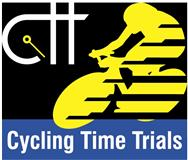 Risk AssessmentCourse/Road(s) Assessed:      J9/8  Course: Brickworks Hill Climb – Bakestonedale RoadDate of Assessment/Review: 10/09/22Name of Assessor: Wai LeeCourse Description:  Start at 400 yards North of Pott Shrigley village. Proceed along unclassified road leading from Pott Shrigley to Charles Head (Known as "Brickworks"). Finish Line is 1.25 miles approx. 800 yards before the junction of B5089.Traffic Flows: Passing traffic in both directionsCourse/Event History: N/ADistanceLocationIdentified Significant Risk/HazardsLevel of Risk
Low/Med/HighMeasures to reduce Risk
(if applicable)0 milesSTART: Start at 400 yards North of Pott Shrigley village. Proceed along unclassified road leading from Pott Shrigley to Charles Head (Known as "Brickworks").Moving traffic in both directionsLowMarshalls to be wearing Hi-Viz jackets, signage will be placed at side of road.0 milesStart LineNo pavement on left side for cyclists to congregateLowMarshalls to ask riders to not arrive at start line at least 10 mins before their start time. Riders can wait on other side of road on pavement.0.11 milesLeft side of roadApprox 2-3 metres of potholesLowWill highlight with yellow markers on floor.0.38 milesOld Brickworks industrial estateCars parked on either side of roadLow10 milesFINISH: At the finish lineLoose gravel and potholesLowSignage on courseThe small junctions or entrances to farms/ facilities that are not identified in this risk assessment have been considered, however are not considered significant to pose a risk and therefore have not been noted.    